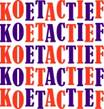 Donateurschap KoetActief  Het (gezins)lidmaatschap is geldig voor 1 jaar. Bij tussentijdse opzegging vindt geen restitutie plaats.
Wilt u de gegevens van alle leden van uw gezin duidelijk leesbaar invullen?
Het formulier kan worden afgegeven bij Dorpshuis De Meerkoet of bij Monique de Geus Hillegommerdijk 3, 2165 AM, Lisserbroek, of mailen naar: info@koetactief.nl           	Hoofddonateur Achternaam  VoornaamAdresPostcode en PlaatsE-mail adresTelefoonnummerGeboortedatumMan / Vrouw  Jeugd € 5  /    Volwassene € 10  Jeugd € 5  /    Volwassene € 10  Jeugd € 5  /    Volwassene € 10€Mede-gezinsleden:Mede-gezinsleden:Mede-gezinsleden:Mede-gezinsleden:Mede-gezinsleden:Mede-gezinsleden:Mede-gezinsleden:Achternaam  VoornaamGeboortedatumMan / Vrouw  Jeugd € 5  /    Volwassene € 10  Jeugd € 5  /    Volwassene € 10  Jeugd € 5  /    Volwassene € 10€E-mail adresAchternaam  VoornaamGeboortedatumMan / Vrouw  Jeugd € 5  /   Volwassene € 10  Jeugd € 5  /   Volwassene € 10  Jeugd € 5  /   Volwassene € 10€E-mail adresAchternaam  VoornaamGeboortedatumMan / Vrouw Jeugd € 5  /    Volwassene € 10 Jeugd € 5  /    Volwassene € 10 Jeugd € 5  /    Volwassene € 10€E-mail adresAchternaam  VoornaamGeboortedatumMan / Vrouw  Jeugd € 5  /    Volwassene € 10  Jeugd € 5  /    Volwassene € 10  Jeugd € 5  /    Volwassene € 10€E-mail adresTotaal€